Sonda termica LM35Si desidera progettare un dispositivo che fornisca una tensione zero quando la sonda termica LM35 è a temperatura ambiente e 10 V quando viene riscaldata dal dito di una persona. La sonda fornisce una tensione di uscita:V = k·t k = 10 mV/°C t = temperatura in gradi centigradiSoluzione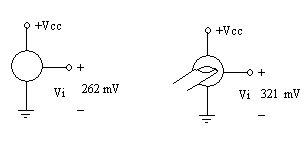 Si esegue una misura con la sonda alimentata a 12 V. Si ottiene una tensione di uscita di 262 mVa temperatura ambiente e 321 mV quando viene riscaldata da un dito.Significa che la temperatura ambiente è di  e che il dito la riscalda a .Si deve ora progettare un dispositivo con la seguente transcaratteristica: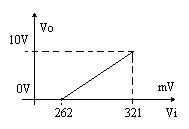 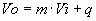 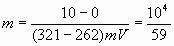 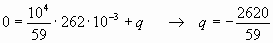 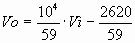 Si deve amplificare il segnale in modo non invertente e traslarlo verso il basso.Per la teoria generale vedi: Condizionamento di un segnale Altro esempioUn possibile schema che risolve il problema può essere: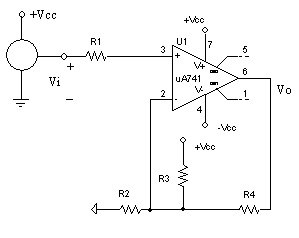 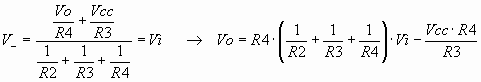 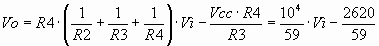 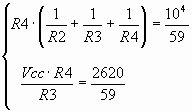 Fisso  Vcc = 12 V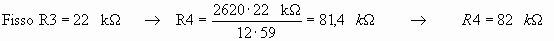 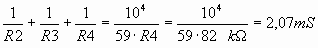 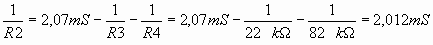 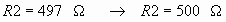 La resistenza R1 serve a diminuire l’offset e deve essere posta uguale a:R1 = R2//R3//R4 = 486  R1 = 470 